     Welcome Message                                                Welcome Message                                           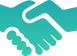   Welcome message ‘’ is a great way to establish your online presence and it will help to reduce the psychological ‘distance’ between you and your students, so we suggest write your welcome message in a friendly tone.’’     Main Focus of Welcome message:    -  Greeting the students    -  Brief introduction for yourself    -   Emphasis on Student participation expectations    -  Explain your expectations for the kinds of interaction you              want to have with   your students and the kinds of        interactions you hope students will have with their classmates.